ĐOKOVIĆ GROUP D.O.O. ŠAVNIK                                                       HOTEL ’’ĐOKOVIĆ’’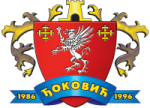 CJENOVNIK ZA GODINU 2021-2022.po osobi /per person NOĆENJE SA DORUČKOM         22.00€BED AND BREAKFAST POLUPANSION /half board      26.00€ PUN PANSION / full board       30.00€--------------------------------------------------PANSIONSKI DORUČAK            3.00€Breakfast PANSIONSKI RUČAK                  4.00€Lunch PANSIONSKA VEČERA               4.00€Dinner Boravišna taksa, osiguranje i PDV su uključeni u cijenu uslugeTax, insurance and VAT are incuded in the price of services BT do 2 godine gratis, 2-18 godina – 0,45€, odrasle osobe – 0,90€Posebna napomena ; Hotel zadržava pravo korekcije +/- 10%TELEFON : +382/0/40-266-666, TELEFON FAX +382/0/40-266-665RECEPCIJA : +382/0/68-848-384e-mail : info@hoteldjokovic.me               office@hoteldjokovic.me                                                      UPRAVA HOTELA 